1.	To receive apologies, declarations of interest and requests for dispensation2.	To approve the Minutes of the meeting held on 19th July 20213.	To consider update from the Climate Emergency Working Party4.	Establishment of a working party to consider light pollution5.	Community resilience6.	Flood risks7.	Standing items for discussion	7.1	Health & Safety	7.2	Town Centre	7.3	Kington in Bloom	7.4	Allotments	7.5	Recycling	7.6	Churchyard	7.7	Community Energy	7.8	Economic Development	7.9	Footpaths7.10	War Memorial	7.11	Trees:  Queen’s Green Canopy	7.10	KLEEN	8.	Date of next meeting and Items for the next agenda Issued on 13.9.2021 by:Liz KelsoClerk, Kington Town CouncilThe Old Police Station, Market Hall Street, Kington HR5 3DPTel:  01544 239 098          Email:  clerk@kingtontowncouncil.gov.uk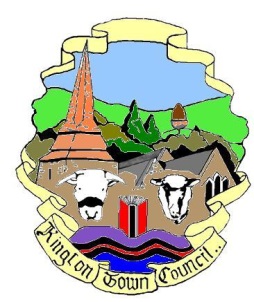 Kington Town CouncilMembers of the Environment Committee of Kington Town Councilyou are hereby summoned to attend a meeting of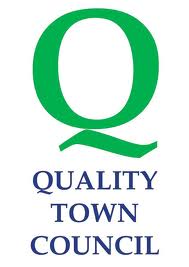 The Environment CommitteeOn Monday 20th September 2021 at 6.30 pm or on conclusion of thePlanning Committee meeting, whichever is laterAtThe Old Police Station, Market Hall Street, KingtonCommittee Members:   Mayor R. Widdowson, Deputy Mayor Cllr. E. Banks, Deputy Mayor Cllr. M. Fitton, Cllrs T. Bounds, J. Cooke, P. Edwards, J. Gardner, R. MacCurrach, D. Redmayne and I. SpencerThe Environment CommitteeOn Monday 20th September 2021 at 6.30 pm or on conclusion of thePlanning Committee meeting, whichever is laterAtThe Old Police Station, Market Hall Street, KingtonCommittee Members:   Mayor R. Widdowson, Deputy Mayor Cllr. E. Banks, Deputy Mayor Cllr. M. Fitton, Cllrs T. Bounds, J. Cooke, P. Edwards, J. Gardner, R. MacCurrach, D. Redmayne and I. SpencerThe Environment CommitteeOn Monday 20th September 2021 at 6.30 pm or on conclusion of thePlanning Committee meeting, whichever is laterAtThe Old Police Station, Market Hall Street, KingtonCommittee Members:   Mayor R. Widdowson, Deputy Mayor Cllr. E. Banks, Deputy Mayor Cllr. M. Fitton, Cllrs T. Bounds, J. Cooke, P. Edwards, J. Gardner, R. MacCurrach, D. Redmayne and I. SpencerAgenda